jjjs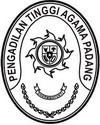 Nomor	: 1150/W3-A/KU1.1/III/2024	25 Maret 2024Lampiran	: 1 (satu) lembarHal	: Daftar Potongan Gaji Pegawai Pengadilan Tinggi Agama Padang Bulan April 2024Yth. Kepala Cabang Bank Syariah Indonesia Cabang PadangJl. Imam Bonjoldi      PadangAssalamu’alaikum Warahmatullahi Wabarakatuh.Bersama surat ini kami mengajukan permohonan kepada Sdr. Kepala Cabang Bank Syariah Indonesia Cabang Padang agar dapat melakukan pemotongan Gaji Pegawai kami pada bulan April 2024, jumlah potongan seluruhnya sebesar 
Rp 32.883.904,- sesuai daftar terlampir. Dari jumlah potongan tersebut di atas sebesar Rp 32.883.904,- agar dimasukkan ke Rekening Petugas Bendahara 0058.01.060833.50.1 An. BEND PENG PENGADILAN TINGGI AGAMA PADANG pada Bank BRI Kanca Padang.Selanjutnya PT. Bank Syariah Indonesia dibebaskan dari segala tuntutan terkait dengan transaksi pendebetan rekening nasabah tersebut. Apabila dikemudian hari terjadi penuntutan terhadap transaksi tersebut maka sepenuhnya menjadi tanggung jawab kami.Demikian kami sampaikan atas perhatian dan bantuan Bapak kami ucapkan terima kasih.						WassalamAn. Kuasa Pengguna Anggaran       				      Pejabat Pembuat Komitmen						IsmailMAHKAMAH AGUNG REPUBLIK INDONESIADIREKTORAT JENDERAL BADAN PERADILAN AGAMAPENGADILAN TINGGI AGAMA PADANGJl. By Pass Km 24 Anak Air, Batipuh Panjang, Koto TangahTelp.(0751) 7054806 fax (0751) 40537Website: www.pta-padang.go.id Email: admin@pta-padang.go.idPADANG 25171